ПРОЕКТ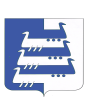 СОВЕТНаволокского городского поселенияКинешемского муниципального района Повестка очередного заседания30.09.2020 г           г. Наволоки, ул. Ульянова, 6А, каб. 2           начало: 14.001. О проекте решения Совета Наволокского городского поселения «Об утверждении Председателей и заместителей Председателей комиссий Совета Наволокского городского поселения Кинешемского муниципального района» 	– Председатель Совета Наволокского городского поселения1. О проекте решения Совета Наволокского городского поселения «О проекте решения Совета Наволокского городского поселения «О внесении изменений и дополнений в Устав Наволокского городского поселения Кинешемского муниципального района Ивановской области»»	Гречаник Е.В. – юрист Администрации Наволокского городского поселения2. О проекте решения Совета Наволокского городского поселения «О внесении изменений в Положение о муниципальном контроле в сфере благоустройства на территории Наволокского городского поселения»	Гречаник Е.В. – юрист Администрации Наволокского городского поселения3. О проекте решения Совета Наволокского городского поселения «О внесении изменений в Правила благоустройства территории Наволокского городского поселения Кинешемского муниципального района Ивановской области»Гречаник Е.В. – юрист Администрации Наволокского городского поселения4. О проекте решения Совета Наволокского городского поселения «Об установлении границ территориального общественного самоуправления «Октябрьский»»Гречаник Е.В. – юрист Администрации Наволокского городского поселения5. О проекте решения Совета Наволокского городского поселения «О внесении изменений в решение Совета Наволокского городского поселения Кинешемского муниципального района «О бюджете Наволокского городского поселения на 2020 год и на плановый период 2021 и 2022 годов»Шумилова Т.Н. – зам. Главы Администрации Наволокского городского поселенияПредседатель Совета Наволокского городского поселения                            	Заявки от заинтересованных лиц о намерениях присутствовать на заседании Совета Наволокского городского поселения принимаются по адресу: 155830, Ивановская область Кинешемский район, г. Наволок, ул. Ульянова, 6А;   эл. почта: sovet@navoloki.ru 